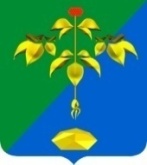 АДМИНИСТРАЦИЯ ПАРТИЗАНСКОГО ГОРОДСКОГО ОКРУГА ПРИМОРСКОГО КРАЯпостановление10 мая 2018 г.                                                                                             №553-паОб определении специально отведенных мест, перечня помещений, предоставляемых для проведения встреч депутатов с избирателями и утверждении порядка их предоставленияВ соответствии со статьей 40 Федерального закона от 06 октября 2003г. N 131-ФЗ "Об общих принципах организации местного самоуправления в Российской Федерации", Федеральным законом от 07 июня 2017 г. N 107-ФЗ "О внесении изменений в отдельные законодательные акты в части совершенствования законодательства о публичных мероприятиях", на основании статей 29,32 Устава Партизанского городского округа администрация Партизанского городского округаПОСТАНОВЛЯЕТ:          1. Определить специально отведенные места для проведения встреч депутатов с избирателями, находящиеся по следующим адресам:1) городская площадь, ул.Ленинская, 26А;2)  площадь, непосредственно прилегающая к зданию МБУ «Культурно-досуговый центр «Рассвет», ул.Калинина ,12А;3) площадь,  непосредственно прилегающая к зданию МБУ «Дом культуры Лозовый»,ул.Индустриальная, 11.         2. Определить перечень помещений для проведения встреч депутатов с избирателями на территории Партизанского городского округа:1) г.Партизанск, ул.Ленинская 26А, здание администрации Партизанского городского округа;2)   г. Партизанск, ул.Ленинская,26 , МАУК «Городской Дворец культуры»;3)   г.Партизанск, ул.50 лет ВЛКСМ,22 ,МБУК «Централизованная библиотечная система Партизанского городского округа»;4)   г. Партизанск, ул.Индустриальная,11 , МБУ Дом культуры «Лозовый»; 5) г. Партизанск, ул.Калинина, 12А , МБУ «Культурно - досуговый центр «Рассвет»;6) с.Бровничи, ул.Советская, 51, МБУ «Культурно - досуговый центр «Рассвет»;7) с.Авангард, ул.Кирова, 33 , МБУ «Культурно - досуговый центр «Рассвет»;8) с.Мельники, ул.Клубная,3 ,МБУ «Культурно - досуговый центр«Рассвет»;9) с.Тигровой -  ул.Тигровая,155 , МОУ СОШ№22.          3. Утвердить  Порядок предоставления помещений для проведения встреч депутатов с избирателями (прилагается).          4. Настоящее постановление подлежит опубликованию в газете «Вести» и вступает в силу после его официального опубликования.	5. Контроль за исполнением настоящего постановления возложить на первого заместителя главы администрации Н.И.Кодина.Глава городского округа                                                              А.В.Зражевский